                                  บันทึกข้อความ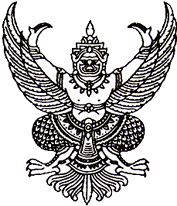 ส่วนราชการ     องค์การบริหารส่วนตำบลคลองกระจัง ส่วนการคลัง โทร. 0-5692-1119 ต่อ 14,15ที่    พช  72101/					วันที่             กรกฎาคม   2555เรื่อง   การย้ายพนักงานส่วนตำบลตำแหน่งผู้ปฏิบัติงานไปแต่งตั้งให้ดำรงตำแหน่งในต่างสายงานที่เริ่มต้นจาก          ระดับ 3เรียน   นายกองค์การบริหารส่วนตำบลคลองกระจัง	1. เรื่องเดิม	   ข้าพเจ้า นายวกานนท์  เจริญราช พนักงานส่วนตำบล ตำแหน่งเจ้าพนักงานพัสดุ  ระดับ 4 สังกัดส่วนการคลัง องค์การบริหารส่วนตำบลคลองกระจัง   เป็นผู้สอบคัดเลือกพนักงานส่วนตำบลสายงานผู้ปฏิบัติเพื่อแต่งตั้งให้ดำรงตำแหน่งต่างสายงานที่เริ่มต้นจากระดับ 3  ตำแหน่ง นักวิชาการพัสดุ  ได้ลำดับที่ 54  ตามประกาศองค์การบริหารส่วนตำบลงัวบา   เรื่อง  ประกาศรายชื่อและการขึ้นบัญชีผู้สอบคัดเลือกได้เพื่อแต่งตั้งให้ดำรงตำแหน่งสายงานที่เริ่มต้นจาก ระดับ  3   ลงวันที่  3  เดือน ตุลาคม   2554   นั้น	  ข้าพเจ้า นายวกานนท์  เจริญราช  พนักงานส่วนตำบล ตำแหน่ง เจ้าพนักงานพัสดุ  ระดับ 4 สังกัดส่วนการคลัง  องค์การบริหารส่วนตำบลคลองกระจัง  (เลขที่ตำแหน่ง 02-0313-001)           เริ่มรับราชการเมื่อวันที่  3  พฤษภาคม 2549   รวมอายุราชการได้   6 ปี   2  เดือน  11 วัน           เริ่มดำรงตำแหน่งสายงานนี้ เมื่อวันที่  1  พฤษภาคม  2550   และปรับเป็นตำแหน่งเจ้าพนักงานพัสดุ ระดับ  4  เมื่อวันที่  15  มิถุนายน  2555  ซึ่งผ่านการสอบคัดเลือกและขอรับรองบัญชีขององค์การบริหารส่วนตำบลงัวบา   อำเภอวาปีปทุม   จังหวัดมหาสารคาม  มีความประสงค์ย้ายไปดำรงตำแหน่งในสายงานที่เริ่มต้นจาก  ระดับ   3   ขึ้นไป   ในตำแหน่ง   นักวิชาการพัสดุ   ระดับ 4 	2. ระเบียบกฎหมายที่เกี่ยวข้อง	    2.1 ประกาศคณะกรรมการพนักงานส่วนตำบลจังหวัดเพชรบูรณ์ เรื่อง หลักเกณฑ์และเงื่อนไขเกี่ยวกับการบริหารงานบุคคลขององค์การบริหารส่วนตำบล ข้อ 158(3) การย้ายพนักงานส่วนตำบลให้ดำรงตำแหน่งในสายงานที่เริ่มต้นจาก  ระดับ 3 ขึ้นไป  ดำเนินการโดยวิธีการสอบคัดเลือก หลักเกณฑ์และวิธีการสอบให้เป็นไปตาม ข้อ   86 ถึงข้อ 101	2.2 มาตรฐานกำหนดตำแหน่งนักวิชาการพัสดุ 3 		หน้าที่และความรับผิดชอบ		ปฏิบัติงานในฐานะผู้ปฏิบัติงานระดับต้นเกี่ยวกับงานวิชาการพัสดุที่ยุ่งยากพอสมควรตามคำแนะนำ  แนวทางคู่มือปฏิบัติงานที่มีอยู่บ้างแต่ไม่ทั้งหมด  โดยปฏิบัติงานภายใต้การกำกับแนะนำหรือตรวจสอบงานบ้าง  หรืออาจได้รับมอบหมายงานบางส่วนให้รับผิดชอบ  โดยจะได้รับคำแนะนำเป็นพิเศษในกรณีที่มีปัญหา  และปฏิบัติหน้าที่อื่นตามที่ได้รับมอบหมาย		ลักษณะงานที่ปฏิบัติปฏิบัติหน้าที่อย่างใดอย่างหนึ่งหรือหลายอย่าง  เช่น   จัดหา   จัดซื้อ   ว่าจ้าง   ตรวจรับ  เก็บรักษา  ช่วยศึกษา  ค้นคว้า   รายละเอียดต่าง  ๆ  ของพัสดุ  เช่น  วิวัฒนาการ  คุณสมบัติ  ระบบราคา  การเสื่อมค่า  การสึกหรอ   ประโยชน์ใช้สอย   ค่าบริการ    อะไหล่   การบำรุงรักษา   ความแข็งแรงทนทาน   เพื่อกำหนดมาตรฐานและคุณภาพ  ช่วยวิเคราะห์และประเมินคุณภาพของพัสดุ  เพื่อประกอบการตัดสินใจในการจัดหาจัดซื้อพัสดุ  เป็นต้น  และปฏิบัติหน้าที่อื่นที่เกี่ยวข้อง-/คุณสมบัติ......-2-		คุณสมบัติเฉพาะสำหรับตำแหน่ง		ปริญญาตรีหรือเทียบได้ไม่ต่ำกว่านี้ทางกฎหมาย ทางเศรษฐศาสตร์ ทางสังคมศาสตร์ ด้าน พาณิชยศาสตร์หรือบริหารธุรกิจ   หรือทางอื่นที่  ก.ท. กำหนดว่าใช้เป็นคุณสมบัติเฉพาะสำหรับตำแหน่งนี้ได้	3. ข้อเสนอแนะ	ดังนั้น ข้าพเจ้า นายวกานนท์   เจริญราช   ซึ่งเป็นผู้มีคุณสมบัติครบถ้วนตามที่มาตรฐานกำหนดตำแหน่งนักวิชาการพัสดุ  ระดับ 3  จึงมีความประสงค์ที่จะขอรับการประเมิน เพื่อย้ายพนักงานส่วนตำบลผู้ดำรงตำแหน่งผู้ปฏิบัติงานไปแต่งตั้งให้ดำรงตำแหน่งในต่างสายงานที่เริ่มต้นจาก  ระดับ 3   ตำแหน่ง นักวิชาการพัสดุ  ระดับ 4	จึงเรียนมาเพื่อโปรดพิจารณาอนุมัติ(ลงชื่อ)						           (นายวกานนท์    เจริญราช)					                      เจ้าพนักงานพัสดุ  ระดับ 4ความเห็น.................................................................................................................................................. (ลงชื่อ)                        					          (นางสาวสมคิด  สีชน)				                    นักบริหารงานการคลังความเห็น..................................................................................................................................................                 (ลงชื่อ)  ส.ต.ท.                       					                      (ประจักษ์  วงศ์ศรีรักษ์)				                     ปลัดองค์การบริหารส่วนตำบลคลองกระจัง(       ) อนุมัติ(       ) ไม่อนุมัติ          .................................................................................................................................................(ลงชื่อ)             ( นางณัชพิมพ์     บุญโชติ  )                                                                 นายกองค์การบริหารส่วนตำบลคลองกระจัง